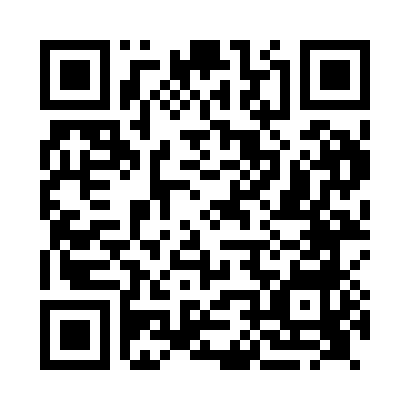 Prayer times for Bragar, Western Isles, UKMon 1 Jul 2024 - Wed 31 Jul 2024High Latitude Method: Angle Based RulePrayer Calculation Method: Islamic Society of North AmericaAsar Calculation Method: HanafiPrayer times provided by https://www.salahtimes.comDateDayFajrSunriseDhuhrAsrMaghribIsha1Mon2:584:261:317:2410:3512:022Tue2:594:271:317:2410:3412:023Wed2:594:281:317:2410:3312:024Thu3:004:291:317:2410:3212:025Fri3:014:311:317:2310:3112:016Sat3:014:321:317:2310:3012:017Sun3:024:331:327:2210:2912:008Mon3:034:351:327:2210:2812:009Tue3:044:361:327:2210:2711:5910Wed3:054:371:327:2110:2611:5911Thu3:054:391:327:2110:2511:5812Fri3:064:411:327:2010:2311:5813Sat3:074:421:327:1910:2211:5714Sun3:084:441:327:1910:2011:5615Mon3:094:461:337:1810:1911:5616Tue3:104:471:337:1710:1711:5517Wed3:114:491:337:1610:1611:5418Thu3:124:511:337:1610:1411:5319Fri3:134:531:337:1510:1211:5220Sat3:144:551:337:1410:1011:5121Sun3:154:561:337:1310:0911:5122Mon3:154:581:337:1210:0711:5023Tue3:165:001:337:1110:0511:4924Wed3:175:021:337:1010:0311:4825Thu3:185:041:337:0910:0111:4726Fri3:195:061:337:089:5911:4627Sat3:205:081:337:079:5711:4528Sun3:225:101:337:069:5511:4429Mon3:235:131:337:049:5211:4230Tue3:245:151:337:039:5011:4131Wed3:255:171:337:029:4811:40